Publicado en Madrid el 27/09/2021 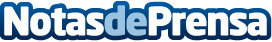 Wombbat, la comercializadora que más paga por los excedentes de autoconsumo: mínimo garantizado 10 céntimosLa compañía energética Wombbat, cuya misión es suministrar energía Net Zero, descarbonizada de CO2, a los hogares de la península se suma al autoconsumo ofreciendo a sus clientes el pago por excedentes más alto del mercadoDatos de contacto:Departamento de Atención al cliente. Autoconsumo.674 34 58 32Nota de prensa publicada en: https://www.notasdeprensa.es/wombbat-la-comercializadora-que-mas-paga-por Categorias: Nacional Ecología Consumo Innovación Tecnológica Sector Energético http://www.notasdeprensa.es